Week 2- Resources  Literacy- Pâques (vocabulary) https://www.youtube.com/watch?v=AAUn2myeU9sLe Printemps (memory game) https://safeshare.tv/my/safeviews/ca_tssUbGWg/play Le Printemps (song) https://safeshare.tv/my/safeviews/ss5e95de9093cf4/playPlease access tumble books here Username: nblib  Password: nbschools  You will find French books with questions (good for comprehension) and French videos. I hope this will be helpful for reading.Math- Représenter une addition (number sentence) https://safeshare.tv/x/ss5e95dcc321cddAddition des dizaines/unités (addition of tens/ones)  https://www.youtube.com/watch?v=OiIRdaQGuos 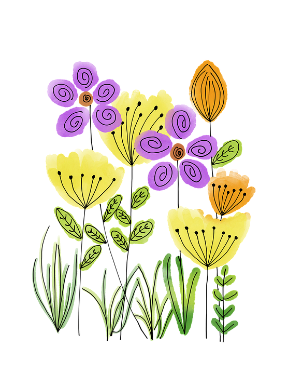 